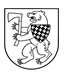 ŠIAULIŲ RAJONO SAVIVALDYBĖS ADMINISTRACIJOSDIREKTORIUSĮSAKYMASDĖL ŠIAULIŲ RAJONO SAVIVALDYBĖS ADMINISTRACIJOS DIREKTORIAUS 2016 M. LAPKRIČIO 14 D. ĮSAKYMO NR. A-1412 „DĖL NUOLATINĖS ŠIAULIŲ RAJONO KAIMO IR KURŠĖNŲ MIESTO GYVENTOJŲ BENDRUOMENIŲ VEIKLOS RĖMIMO PROGRAMOS LĖŠOMS PANAUDOTI KOMISIJOS SUDARYMO IR NUOSTATŲ TVIRTINIMO“ PAKEITIMO2018 m. balandžio 24 d. Nr. A-536ŠiauliaiVadovaudamasis Lietuvos Respublikos vietos savivaldos įstatymo 18 straipsnio 1 dalimi, 29 straipsnio 8 dalies 2 punktu, Šiaulių rajono kaimo ir Kuršėnų miesto gyventojų bendruomenių veiklos rėmimo nuostatų, patvirtintų Šiaulių rajono savivaldybės tarybos 2016 m. rugsėjo 6 d. sprendimu Nr. T-246 „Dėl Šiaulių rajono kaimo ir Kuršėnų miesto gyventojų bendruomenių veiklos rėmimo nuostatų patvirtinimo“, 7 punktu, p a k e i č i u Šiaulių rajono savivaldybės administracijos direktoriaus  2016 m. lapkričio 14 d. įsakymo Nr. A-1412 „Dėl nuolatinės Šiaulių rajono kaimo ir Kuršėnų miesto gyventojų bendruomenių veiklos rėmimo programos lėšoms panaudoti komisijos sudarymo ir nuostatų tvirtinimo“ 1 punktą ir jį išdėstau taip:„1. S u d a r a u tokios sudėties nuolatinę Šiaulių rajono kaimo ir Kuršėnų miesto gyventojų bendruomenių veiklos rėmimo programos lėšoms panaudoti komisiją: Pirmininkė – Ingrida Venciuvienė, Šiaulių rajono savivaldybės administracijos direktoriaus pavaduotoja.Sekretorė – Vaida Kerėžienė, Šiaulių rajono savivaldybės administracijos Ekonomikos ir verslo plėtros skyriaus vyriausioji specialistė.Nariai:  Rita Balčiuvienė, Šiaulių rajono savivaldybės administracijos Finansų skyriaus vedėja;Audronė Birutienė, Šiaulių rajono savivaldybės administracijos Ekonomikos ir verslo plėtros skyriaus vedėja; Ramūnas Palkus, Šiaulių rajono savivaldybės administracijos Turto valdymo skyriaus vyriausiasis specialistas;Martynas Rusteika, Šiaulių rajono savivaldybės tarybos narys;Povilas Zaveckas, asociacijos „Šiaulių rajono vietos veiklos grupė“ pirmininkas.“Šis įsakymas skelbiamas Teisės aktų registre ir gali būti skundžiamas Lietuvos Respublikos administracinių bylų teisenos įstatymo nustatyta tvarka.Administracijos direktorius							          Gipoldas Karklelis